Terms of Reference – Specialist Task Force STF DI (TC ITS / WG 1)“Update of Infrastructure services test specifications”Summary informationPart I – Reason for proposing the STFRationaleThe deployment of ITS systems is a real challenge as it involves collaborative efforts by many stakeholders from regulatory bodies and industry.The ITS Infrastructures Services (MAPEN, SPATEN, IVIM, SREM, SSEM and RTCEM) protocols have been specified and designed to operate correctly across a wide variety of infrastructures worldwide. The risk profile for ITS systems indicates a high impact of these protocols if their design includes a widespread error or fault. This issue provides evidence that successful testing and interoperability are key factors that enable the deployment of these technologies and their successful global introduction.The provisioning of application-specific testing and compliance scenarios for ITS applications is essential and allows the EU to maintain its leadership in present and future ITS technology.In order to address these new challenges, the proposed action intends to adapt solid and proven ITS testing methodology and tools that were developed over 10 years by ETSI. The project will use TTCN-3 formal notation to improve the quality and the repeatability of test cases and will provide a TTCN-3 test tool environment for test execution. The project will extend previous ITS STFs, which would improve quality and repeatability of tests, reduce the room for interpretation of the test specifications and provide a cost-efficient approach to test solution development.The ITS Infrastructures Services specification (ETSI TS 103 301) is referenced by ITS Delegated Act and Test Specifications for these protocols shall be conformed to the recent versions of other ITS standards, referenced in the ITS Delegated Act, for example ITS TS 103 097 v1.3.1.The existing test specification needs to be updated to cover all parts of the ITS Infrastructures Services specification which are not covered yet. This present document proposes the creation of a new STF in order to align conformance test specifications with the most recent version of ITS Infrastructures Services standards in order to keep the consistency of ETSI ITS packet of standards.ObjectiveThe objective of this present STF proposal is:to update the current conformance test specifications RTS/ITS-001943 (TS 103 191-1), RTS/ITS-001944 (TS 103 191-2), RTS/ITS-001945 (TS 103 191-3) according to the latest versions of ETSI TS 103 301 RTS/ITS-00181 and ETSI TS 103 097 v1.3.1;to make a general review of the test specifications (references, names, abbreviations);to update the Test Purposes;to update and implement Service Specific Permission TTCN-3 test scripts;to compile and validate the TTCN-3 test scripts on at least three TTCN-3 toolsRelation with ETSI strategy and prioritiesThe STF will contribute to the following ETSI Strategy:keep ETSI effective, efficient and recognised as such;create high quality standards for global use and with low time-to-market;establish leadership in key areas impacting members’ future activitiesThis request is in following the priority category:standards enablers/facilitators (conformance testing, interoperability, methodology)Context of the proposalETSI Members supportMarket impactWith more than 200 million vehicles on the roads in Europe today and some 13 million jobs at stake across the continent, it is essential for Europe’s automotive industry to be at the forefront when it comes to introducing new technologies. However, the next generation of ‘connected cars’ will not work without common technical specifications, for example regarding radio frequencies and messaging formats. The TTCN-3 test specifications must be available for product validation in order to support the product market entry and to keep the consistency of the ETSI ITS packet of standards.Tasks for which the STF support is necessaryExperience with the development of other standards has shown that involvement of experts on conformance and interoperability testing of protocols requires highly specialised knowledge in testing methodology. The generation of test specifications requires significant concentrated effort that can only be done by service contractors’ experts on a funded basis. Hence, the involvement of testing experts is needed in order to assure timely completion and high quality deliverables. The service contractors’ experts will use dedicated software tools available at ETSI. Test adapter development and test suite validation are expert tasks, which cannot be provided by a TB.Related voluntary activities in the TBDelegates within the TC will review the deliverablesOutcome from previous funded activities in the same domainTC ITS has benefited of STF support in this domain:TC ITS WG1/3: STF424 (2010-2012) EC/EFTATC ITS WG1/3: STF484 (2014/2015) ETSITC ITS WG1,3,5: STF517 (2016/2017) ETSITC ITS WG5: STF538 (2017/2018) ETSIConsequences if not agreedITS equipment is currently being deployed in experimental trials with the progression towards fully operational deployment. Thorough conformance testing will increase the level of confidence that equipment from various suppliers will interoperate. This in turn will reduce implementation and rollout times. Not providing timely validated and reliable test specifications, would ultimately delay the deployment of ITS.Part II – Execution of the workTechnical Bodies and other stakeholdersReference TBTC ITSOther interested ETSI Technical BodiesITS WG 1 / WG 5Other stakeholdersERTICO – ITS Europe and ETSI have a MoU in place which defines amongst other activities the cooperation on ‘Testing support and certification initiative’.The C2C CC has been an observer of the TC ITS test activities since 2010.The C-Roads project is going to develop the validation platform using conformance test specifications.The 5G Automotive Association (5GAA) observes TC ITS test activities.European Commission funded pre-deployment pilots such as AutoNet2030, iGAME, SCOOP@F and Cooperative ITS Corridor Rotterdam – Frankfurt/M. – Vienna, will benefit from the available tests.Base documents and deliverablesBase documentsDeliverables to be producedDeliverables schedule:Not applicable for the Phase IWork plan, time scale and resourcesTask descriptionPhase I: Feasibility study for a Test Framework of ITS infrastructure servicesInput: Base documents (see clause 6.1)Output: A STF report containing the feasibility studyDecision on Test MethodTest architectureUpper testerProposal of Test scopeList of test groupsList of test objectivesLevel of detail of testsexample Test Purposes for each protocolRecommendations on the continuation of the STF projectTask TI-0: Project ManagementAttending Technical Body, WG and STF meetings, presentation of the STF activityCoordination, communication, reporting and leading of activitiesTask TI-1: Study of base documentsReview of all base documents to decide on a feasible Test Method (especially on the ISO base specs for which no test have been defined yet)Principal review of recent changes in ETSI base documents and its reflection in conformance test specificationsAt least 1 F2F and online drafting sessions shall be arranged for this task.Task TI-2: Scoping and examplesDefinition of test groups, test objectives and example Test Purposes to cover all necessary parts ITS Infrastructure services specificationsIdentification of Devices Under Test (DUTs) providersAt least 2 F2F and online drafting sessions shall be arranged for this task.Phase II: Test specification developmentInput: Base documents (see clause 6.1), Phase I STF report.Output: Multi-part test specification containing PICS, TSS&TP and ATS.Task TII-0: Project Management Attending Technical Body, WG and STF meetings, presentation of the STF activityCoordination, communication, reporting and leading of activitiesTask TII-1: PICS, TSS&TP UpdateDevelopment of the PICS, TSS&TP according to the scope of Phase IThe TPs will be developed using TDL-TOTask TII-2: ATS UpdateDevelopment of the ATS documentTest purposes defined in T1 of this Phase be implemented in TTCN-3 and compiled on three test tools (Elvior, Ttworkbench, Titan)Phase III: Test specification validationInput: Base documents (see clause 6.1), Phase I STF report, Test Specifications produced in Phase IIOutput: Validation of the test specifications against at least 2 different implementations of each base protocol.Task TIII-0: Project ManagementAttending Technical Body, WG and STF meetings, presentation of the STF activityManagement of Validation Logistics (Availability of Devices Under Test (DUTs), Communication with DUT providers, establishment of VPN connections, etc. )Coordination, communication, reporting and leading of activitiesTask TIII-1: Codecs and Test Adapter (TA) developmentUpdate of codec and test adapter features according to base standard revisions:Common Data Dictionary (ETSI TS 102 894-2 v1.3.1 and upcoming v1.4.1)Infrastructure (ETSI TS 103 301 v1.2.1 and upcoming v1.3.1)Security (ETSI TS 103 097 v1.3.1)Furthermore tests will be updated according to issues found during the validation phaseThe Codec and TA software shall be delivered as source code including all source code modules needed for the compilation into an executable version of the software. All software shall be accessible from https://forge.etsi.org Task TIII-2: ATS ValidationThe ITS Conformance Validation Framework shall be validated against a minimum of at least two DUTs per base protocol. In addition and beyond the STF effort, it is expected to get documentation and support from the company providing the DUTs on any issues that may arise. This support shall be limited to reasonable effort.This STF will provide level 2 validation, i.e.:Extension and maintenance of the ITS Conformance Validation FrameworkProvision and installation of SUT(s)Execution of the testsReporting of errors in the ITS Conformance Validation FrameworkValidation of test verdicts1 or 2 F2F and online validation sessions can be organized in order to achieve validation results.Task TIII-3: TS updatesUpdate of the test specifications according to the validation resultsMilestonesMilestone 1 – Draft version of Feasibility study report approved by CTI Draft version of Feasibility study report approved by CTI end of November 2019Milestone 2 – Phase I finished, Feasibility study Report approved by CTI and TC ITSFeasibility study report containing the results of Phase I and Final Report approved by CTI and ITS #37 in January 2020.Documents must be uploaded on the TC docbox at least two weeks before the start of TC ITS meeting or the TC RC.Based on the results of the phase I, and CTI recommendations, TC ITS will decide whether to continue the next project phases.Milestone 3 – Early draft availableEarly drafts of deliverables including the result of the tasks TII-1 and TII-2 (Development of PICS, TSS, TP and ATS) available for review. Progress Report to be approved by TC ITS #43 in July 2020.Documents must be uploaded on the TC docbox at least two weeks before the start of TC ITS meeting or the TC RC.Milestone 4 – Stable Drafts and STF Progress Report approved by TC ITSStable drafts of deliverables including the result of the tasks TII-1 and TII-2 and STF progress report available for approval by TC ITS #44 in October 2020.Documents must be uploaded on the TC docbox at least two weeks before the start of TC ITS meeting or the TC RC.The Phase II of the STF is finished. Milestone 5 – Final Drafts and STF Final Report approved by TC ITSFinal draft available for review. Final draft and STF final report to be approved by ITS #45 in January2021.Milestone 6 – Deliverables published, STF closedTask summaryPhase I: Feasibility study for a Test Framework of ITS infrastructure services Phase II: Test specification developmentPhase III: Test specification validationNOTE: Effort estimate includes margin to take into account uncertainty on the technical difficulties.  Contracts will be released under the supervision of ITS WG5 and CTI, in order to ensure that only the amount of resources that are actually required will be spent.  Working methodsThe work will be performed in common sessions in the ETSI premises.Expertise requiredPhase I: Feasibility study for a Test Framework of ITS infrastructure services Up to 2 persons with the following skills:expert knowledge of ETSI TS 103 301, CEN ISO/TS 19321-2015, CEN ISO/TS 19091:2017, ISO 17427:2014 and ISO 17427-1:2018;expert knowledge of ETSI TS 103 097 and IEEE 1609.2expert knowledge of ITS Security technologies and implementations;expert knowledge in conformance testing;Phase II: Test specification development2 persons with the following skills:knowledge of ETSI TS 103 301, CEN ISO/TS 19321-2015, CEN ISO/TS 19091:2017, ISO 17427:2014 and ISO 17427-1:2018, ETSI TS 103 097 and IEEE 1609.2expert knowledge of ITS Security technologies and implementations;expert knowledge of TTCN-3 (ES 201 873);expert knowledge in conformance testing;Phase III: Test specification validationknowledge of ETSI TS 103 301, CEN ISO/TS 19321-2015, CEN ISO/TS 19091:2017, ISO 17427:2014 and ISO 17427-1:2018, ETSI TS 103 097 and IEEE 1609.2expert knowledge of ITS Security technologies and implementations;expert knowledge of TTCN-3 (ES 201 873);expert knowledge in conformance testing;expert knowledge in codec and adaptation layer development in Java and C++;Part III:	Financial conditionsMaximum budgetContractors costPhase I: Feasibility study for a Test Framework of ITS infrastructure services Maximum budget 18 000 €Phase II: Test specification developmentMaximum budget 80 000 €Phase III: Test specification validationMaximum budget 50 000 €Travel CostsPhase I: Feasibility study for a Test Framework of ITS infrastructure services Maximum travel budget 5 000 €To attend 1 travel to TC ITS#37 (13-17 Jan 2020)Phase II: Test specification developmentN/APhase III: Test specification validationMaximum travel budget 2 500 €Other CostsN/AKey Performance IndicatorsQuality of deliverablesApproval of deliverables from the Reference TB according to scheduleRespect of time scale, with reference to start/end dates in the approved ToRIn the course of the activity, the STF Leader will collect the relevant information, as necessary to measure the performance indicators.  The result will be presented in the Final Report.Document history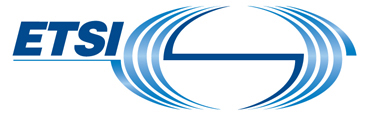 ToR STF DI (TC ITS / WG 1)Version: 0.4Author: ETSI TC ITS – Date:16 Apr 2019 Last updated by: Youssouf Sakho. Date:19 July 2019 page 1 of 9Approval statusApproved by TC ITS by remote consensus (25 April 2019)Approved by Board#123 (12-14 June 2019)FundingMaximum budget from ETSI FWP split into 3 phases: Phase I – 18 000 EURPhase II – 80 000 EURPhase III – 50 000 EUR Contingency – 18 000 EURTotal maximum budget: 173 500 EURContracted experts: Manpower cost: 166 000 €. Travel cost up to 7 500 €.Time scaleOctober 2019 to January 2020Work Items See §6.2 (deliverables to be produced)Board priority Standards enablers/facilitators (e.g. conformance test/interoperability/methodology) Recommendations: use of TTCN and CTI supervisionDocumentTitleCurrent StatusPublication dateETSI TS 103 301 v1.2.1
RTS/ITS-00180Intelligent Transport Systems (ITS); Vehicular Communications; Basic Set of Applications; Facilities layer protocols and communication requirements for infrastructure servicespublishedAugust 2018ETSI TS 103 301 v1.3.1
RTS/ITS-00181Intelligent Transport Systems (ITS); Vehicular Communications; Basic Set of Applications; Facilities layer protocols and communication requirements for infrastructure servicesdraftAugust 2019CEN ISO/TS 19321-2015“Intelligent transport systems – Cooperative ITS – Dictionary of in-vehicle information (IVI) data structurespublishedApril 2015CEN ISO/TS 19091:2017Intelligent transport systems – Cooperative ITS – Using V2I and I2V communications for applications related to signalized intersectionspublishedMarch 2017ISO 17427:2014Intelligent transport systems – Cooperative systems – Roles and responsibilities in the context of cooperative ITS based on architecture(s) for cooperative systemsoutdatedJuly 2014ISO 17427-1:2018Intelligent transport systems – Cooperative ITS – Part 1: Roles and responsibilities in the context of co-operative ITS architecture(s)publishedJune 2018ETSI TS 103 097 v1.3.1RTS/ITS-00540Intelligent Transport Systems (ITS); Security; Security header and certificate formatspublishedOctober 2016Deliv.Work Item codeStandard numberWorking titleScopeD1RTS/ITS-001943TS 103 191-1Title: Intelligent Transport Systems (ITS); Testing; Conformance test specifications for Facilities layer protocols and communication requirements for infrastructure services; Part 1: Test requirements and Protocol Implementation Conformance Statement (PICS) pro forma.D2RTS/ITS-001944TS 103 191-2Title: Intelligent Transport Systems (ITS); Testing; Conformance test specifications for Facilities layer protocols and communication requirements for infrastructure services; Part 2: Test Suite Structure and Test Purposes (TSS&TP).D3RTS/ITS-001945TS 103 191-3Title: Intelligent Transport Systems (ITS); Testing; Conformance test specifications for Facilities layer protocols and communication requirements for infrastructure services; Part 3: Abstract Test Suite (ATS) and Protocol Implementation eXtra Information for Testing (PIXIT).NTask / Milestone / DeliverableTarget dateEstimated costStart of workOct 2019TI-1Feasibility study for a Test Framework of ITS infrastructure services18 000MI-1Draft version of Feasibility study report approved by CTI29 Nov 2019MI-2Feasibility study report and Final Report approved by CTI and TC ITS17 Jan 2020TotalTotalTotal18 000NTask / Milestone / DeliverableTarget dateEstimated costM II-0Start of workFeb 2020T II-0Project management, reporting, meeting attendanceFeb – Dec 2020T II-1PICS, TSS and TP UpdateFeb – June 2020M II-1Early drafts and Progress Report approved by TC ITS #43Jul 2020T II-2ATS UpdatesApr – Oct 2020M II-2Stable drafts and Progress Report approved by TC ITS #44Oct 2020TotalTotalTotal80 000NTask / Milestone / DeliverableTarget dateEstimated costM III-0Start of workOct 2020T III-0Project management, reporting, meeting attendanceOct – Jan 2020T III-1Codecs and test adapter developmentOct 2020T III-2ATS ValidationOct – Dec 2020T III-3TS UpdatesDec 2020 – Jan 2021M2Final drafts and STF Final Report approved by TC ITS #45Jan 2021T III-4TC ITS approval and publicationFeb 2021Total Total Total 50 000Task Milest.DescriptionONDJFMAMJJASONDJFM I-0Start of Phase IT I-0Project managementT I-1General reviewT I-2     Test groups and test objective definitionM I-1Progress Report TC ITS#24 M II-0Start of Phase IIT II-0Project managementT II-1PICS, TSS and TP UpdateM II-1Progress Report ITS#25 (early draft)T II-2ATS UpdatesM II-2Progress Report ITS#25 (stable draft)M III-0Start of Phase IIIT III-0Project managementT III-1Codecs and test adapter developmentT III-2ATS ValidationT III-3TS UpdatesM III-1Final draft approved by ITS WG1T7.5PublicationM5Deliverables published, STF closedDateAuthorStatusComments0.015-Apr-2019First draft0.116-Apr-2019Second draft0.217-Apr-2019CTIReview0.329-Apr-2019Youssouf SakhoTB ApprovedEditorials before Panel Review0.419-Jul-2019Youssouf SakhoBoard ApprovedEditorials before CL publication